Prénom : ………………………………		Date :   .  .  /  .   .  /  .  .1/ Qu’il y a-t-il sous le lit de Pierrot ?  Il y a un enfant.	 		 Il y a un monstre. Il y a un alligator.	  	 Il y a un monsieur. 2/ Que dit Proumzy en sortant de sous le lit ?    Il dit qu’il bégaie. 	  Il dit qu’il est désolé.   Il dit qu’il veut lui faire peur.     Il dit qu’il est un monstre.3/ Pourquoi Pierrot n’avait-il jamais vu Proumzy ?  Parce qu’il est invisible.		  Parce qu’il change de chambre.  Parce qu’il est transparent.	  	  Parce qu’il se cache.4/ De quoi Proumzy a-t-il peur s’il dit son secret à Pierrot ? De se faire gronder.	        	  D’être envoyé en prison. D’être chassé de son lit.      	  De faire peur à Pierrot.5/ Que fait Pierrot après avoir allumé la lampe ?Il 																					6/ Qu’est-ce que Pierrot écrit sur la feuille de papier ? Il écrit : » » «   																				7/ Pourquoi Proumzy s’est-il évadé du livre de son grand frère ? C’est parce qu’il   											8/ Proumzy est un ...  ?  prisonnier	    évadé		  héros		   extraterrestre	Titre :..........................................................................................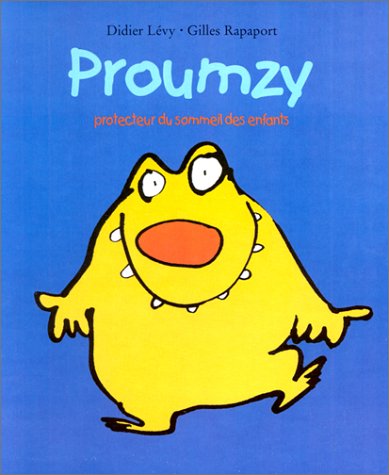 Auteur :.......................................Illustrateur....................................................